О внесении изменений  в решение Совета сельского поселения Арслановский сельсовет муниципального района Буздякский район Республики Башкортостан №107 от 24.12.2013 года  «Об утверждении Правил землепользования и застройки территории сельского поселения Арслановский сельсовет МР Буздякский район»Рассмотрев протест прокуратуры Буздякского района от 29  марта 2019 года №62-2019 года, руководствуясь Федеральным законом от 6 октября 2003 года № 131-Ф3 "Об общих принципах организации местного самоуправления в Российской Федерации", Градостроительного Кодекса РФ Совет сельского поселения Арслановский  сельсовет МР Буздякский район РБ» решил:1. Внести изменения в решение Совета сельского поселения Арслановский сельсовет муниципального района Буздякский район Республики Башкортостан № 107 от 24.12.2013 года  «Об утверждении Правил землепользования и застройки территории сельского поселения Арслановский сельсовет МР Буздякский район», изменить части 3 статьи 9, изложив в следующей редакции: «Планировка территории сельского поселения Арслановский сельсовет муниципального района Буздякский район Республики Башкортостан осуществляется посредством разработки следующих видов документации по планировке территории:1. проектов планировки территории;2. проектов межевания территории»;                 ч.4 ст. 9Правил землепользования и застройки исключить;                 ч.5 ст.35 Правил землепользования и застройки изложить в новой редакции:«5. В целях строительства, реконструкции, капитального ремонта объекта индивидуального жилищного строительства застройщик направляет в уполномоченный на выдачу разрешений на строительство орган заявление о выдаче разрешения на строительство. К указанному заявлению прилагаются следующие документы:1) правоустанавливающие документы на земельный участок;2) градостроительный план земельного участка;3) результаты инженерных изысканий и следующие материалы, содержащиеся в утвержденной проектной документации:пояснительную записку;схему планировочной организации земельного участка, выполненную в соответствии с информацией, указанной в градостроительном плане земельного участка, а в случае подготовки проектной документации применительно к линейным объектам проект полосы отвода, выполненный в соответствии с проектом планировки территории (за исключением случаев, при которых для строительства, реконструкции линейного объекта не требуется подготовка документации по планировке территории);разделы, содержащие архитектурные и конструктивные решения, а также решения и мероприятия, направленные на обеспечение доступа инвалидов к объекту капитального строительства (в случае подготовки проектной документации применительно к объектам здравоохранения, образования, культуры, отдыха, спорта и иным объектам социально-культурного и коммунально-бытового назначения, объектам транспорта, торговли, общественного питания, объектам делового, административного, финансового, религиозного назначения, объектам жилищного фонда);проект организации строительства объекта капитального строительства (включая проект организации работ по сносу объектов капитального строительства, их частей в случае необходимости сноса объектов капитального строительства, их частей для строительства, реконструкции других объектов капитального строительства);4) положительное заключение государственной экспертизы (применительно к проектной документации объектов капитального строительства, предусмотренных статьей 49 Градостроительного кодекса Российской Федерации);5) разрешение на отклонение от предельных параметров разрешенного строительства, реконструкции (в случае если застройщику было предоставлено такое разрешение в соответствии с законодательством и в порядке, установленном настоящими Правилами);6) согласие всех правообладателей объекта капитального строительства в случае реконструкции такого объекта.7) копия свидетельства об аккредитации юридического лица, выдавшего положительное заключение негосударственной экспертизы проектной документации, в случае, если представлено заключение негосударственной экспертизы проектной документации;8) документы, предусмотренные законодательством Российской Федерации об объектах культурного наследия, в случае, если при проведении работ по сохранению объекта культурного наследия затрагиваются конструктивные и другие характеристики надежности и безопасности такого объекта;9) копия решения об установлении или изменении зоны с особыми условиями использования территории в случае строительства объекта капитального строительства, в связи с размещением которого в соответствии с законодательством Российской Федерации подлежит установлению зона с особыми условиями использования территории, или в случае реконструкции объекта капитального строительства, в результате которой в отношении реконструированного объекта подлежит установлению зона с особыми условиями использования территории или ранее установленная зона с особыми условиями использования территории подлежит изменению;К заявлению  может прилагаться также заключение негосударственной экспертизы проектной документации»;Изменить п.2ст.33 изложив:«3. Выдача разрешения на строительство не требуется в случаях:строительства, реконструкции гаража на земельном участке, предоставленном физическому лицу для целей, не связанных с осуществлением предпринимательской деятельности, или строительства, реконструкции на садовом земельном участке жилого дома, садового дома, хозяйственных построек, определенных в соответствии с законодательством в сфере садоводства и огородничества; строительства, реконструкции объектов, не являющихся объектами капитального строительства;строительства на земельном участке строений и сооружений вспомогательного использования;изменение объектов капитального строительства и (или) их частей, если такие изменения не затрагивают конструктивные и другие характеристики их надежности и безопасности, не нарушают права третьих лиц и не превышают предельные параметры разрешенного строительства, реконструкции, установленные градостроительным регламентом.иных случаях, если в соответствии с настоящим Кодексом, нормативными правовыми актами Правительства Российской Федерации, законодательством субъектов Российской Федерации о градостроительной деятельности получение разрешения на строительство не требуется»;привести в соответствие с действующим законодательством ст.37 Правил землепользования и застройки изложив её в новой редакции:«Статья 37. Приемка объекта и выдача разрешения на ввод объекта в эксплуатацию1. Приемка объекта осуществляется в соответствии с законодательством (в случае осуществления строительства, реконструкции, капитального ремонта на основании договора).2. После подписания акта приемки застройщик или уполномоченное лицо направляет в орган исполнительной власти муниципального района Буздякский район Республики Башкортостан, уполномоченный в сфере градостроительства и архитектуры заявление о выдаче разрешения на ввод объекта в эксплуатацию.3. В соответствии  с частью 3 статьи 55 Градостроительного кодекса Российской Федерации к заявлению о выдаче разрешения на ввод объекта в эксплуатацию прилагаются следующие документы:правоустанавливающие документы на земельный участок;градостроительный план земельного участка, представленный для получения разрешения на строительство, или в случае строительства, реконструкции линейного объекта проект планировки территории и проект межевания территории (за исключением случаев, при которых для строительства, реконструкции линейного объекта не требуется подготовка документации по планировке территории), проект планировки территории в случае выдачи разрешения на ввод в эксплуатацию линейного объекта, для размещения которого не требуется образование земельного участка;разрешение на строительство;акт приемки объекта капитального строительства (в случае осуществления строительства, реконструкции, капитального ремонта на основании договора);акт, подтверждающий соответствие параметров построенного, реконструированного объекта капитального строительства проектной документации, в том числе требованиям энергетической эффективности и требованиям оснащенности объекта капитального строительства приборами учета используемых энергетических ресурсов, и подписанный лицом, осуществляющим строительство (лицом, осуществляющим строительство, и застройщиком или техническим заказчиком в случае осуществления строительства, реконструкции на основании договора строительного подряда, а также лицом, осуществляющим строительный контроль, в случае осуществления строительного контроля на основании договора);документы, подтверждающие соответствие параметров построенного реконструированного, отремонтированного объекта капитального строительства техническим условиям и подписанные представителями организаций, осуществляющих эксплуатацию сетей инженерно-технического обеспечения (при их наличии);схему, отображающую расположение построенного, реконструированного, отремонтированного объекта капитального строительства, расположение сетей инженерно-технического обеспечения в границах земельного участка и планировочную организацию земельного участка и подписанная лицом, осуществляющим строительство (лицом, осуществляющим строительство, и заказчиком или застройщиком в случае осуществления строительства, реконструкции, капитального ремонта на основании договора);заключение органа государственного строительного надзора, органа государственного пожарного надзора (в случае, если предусмотрено их осуществление) о соответствии построенного, реконструированного, отремонтированного объекта капитального строительства требованиям технических регламентов и проектной документации.документ, подтверждающий заключение договора обязательного страхования гражданской ответственности владельца опасного объекта за причинение вреда в результате аварии на опасном объекте в соответствии с законодательством Российской Федерации об обязательном страховании гражданской ответственности владельца опасного объекта за причинение вреда в результате аварии на опасном объекте;акт приемки выполненных работ по сохранению объекта культурного наследия, утвержденный соответствующим органом охраны объектов культурного наследия, определенным Федеральным законом от 25 июня 2002 года N 73-ФЗ "Об объектах культурного наследия (памятниках истории и культуры) народов Российской Федерации", при проведении реставрации, консервации, ремонта этого объекта и его приспособления для современного использования; технический план объекта капитального строительства, подготовленный в соответствии с Федеральным законом от 13 июля 2015 года N 218-ФЗ "О государственной регистрации недвижимости";технический план объекта капитального строительства, подготовленный в соответствии с Федеральным законом от 13 июля 2015 года N 218-ФЗ "О государственной регистрации недвижимости";4. Орган исполнительной власти муниципального района Буздякский район Республики Башкортостан, уполномоченный в сфере градостроительства и архитектуры, выдавший разрешение на строительство, в течение десяти календарных дней со дня поступления заявления о выдаче разрешения на ввод объекта в эксплуатацию обязан обеспечить проверку наличия и правильности оформления документов, указанных в части 3 настоящей статьи, осмотр объекта капитального строительства и принять решение о выдаче заявителю разрешения на ввод объекта в эксплуатацию или об отказе в выдаче такого разрешения с указанием причин принятого решения.5. Основанием для принятия решения об отказе в выдаче разрешения на ввод объекта в эксплуатацию является:– отсутствие документов, указанных в части 4 настоящей статьи;–несоответствие объекта капитального строительства требованиям градостроительного плана земельного участка;– несоответствие объекта капитального строительства требованиям, установленным в разрешении на строительство;–несоответствие параметров построенного, реконструированного, отремонтированного объекта капитального строительства проектной документации.- несоответствие объекта капитального строительства разрешенному использованию земельного участка и (или) ограничениям, установленным в соответствии с земельным и иным законодательством Российской Федерации на дату выдачи разрешения на ввод объекта в эксплуатацию, за исключением случаев, если указанные ограничения предусмотрены решением об установлении или изменении зоны с особыми условиями использования территории, и строящийся, реконструируемый объект капитального строительства, в связи с размещением которого установлена или изменена зона с особыми условиями использования территории, не введен в эксплуатацию.Основанием для отказа в выдаче разрешения на ввод объекта в эксплуатацию, кроме указанных оснований, является также невыполнение застройщиком требований, предусмотренных частью 18 статьи 51 Градостроительного кодекса Российской Федерации о том, что застройщик в течение десяти дней со дня получения разрешения на строительство обязан безвозмездно передать в орган исполнительной власти муниципального района Буздякский район два экземпляра копий материалов инженерных изысканий, проектной документации для размещения в информационной системе обеспечения градостроительной деятельности.В таком случае разрешение на ввод объекта в эксплуатацию выдается после передачи безвозмездно в орган исполнительной власти муниципального района Буздякский район Республики Башкортостан, уполномоченный в сфере градостроительства и архитектуры копий материалов инженерных изысканий и проектной документации.6. Решение об отказе в выдаче разрешения на ввод объекта в эксплуатацию может быть оспорено в судебном порядке.7. Разрешение на ввод объекта в эксплуатацию является основанием для постановки на государственный учет оконченного строительством объекта капитального строительства, внесения изменений в документы государственного учета объекта капитального строительства.8. Форма разрешения на ввод объекта в эксплуатацию устанавливается Правительством Российской Федерации.9. Порядок оформления разрешений на ввод в эксплуатацию объектов регламентируется действующим федеральным законодательством, нормативными правовыми актами Республики Башкортостан, Буздякского района Республики Башкортостан, настоящими Правилами, иными правовыми актами сельского поселения  Арслановский сельсовет муниципального района Буздякский район Республики Башкортостан».2. Контроль за исполнением настоящего решения  оставляю за собой.3. Настоящее решение  разместить на информационном стенде и на официальном сайте сельского поселения Арслановский сельсовет муниципального района Буздякский район Республики Башкортостан в сети «Интернет».4. Настоящее решение вступает в силу со дня его обнародования на информационном стенде.Глава сельского поселенияАрслановский сельсоветмуниципального районаБуздякский район РБ			                        В.К.Хафизов «О внесении изменений в Решение Совета сельского поселения Арслановский сельсовет  № 27 от 15.11.2019 года «Об установлении земельного налога на территории сельского поселения Арслановскийсельсовет муниципального района                                         Буздякский район Республики Башкортостан»Рассмотрев Протест прокурора Буздякского района Республики Башкортостан на п. 2.2 и 2.3 Решения Совета сельского поселения Арслановский сельсовет муниципального района Буздякский район Республики Башкортостан, с целью приведения данного Решения в соответствие с требованиями, установленными ст. ст. 391, 394 Налогового кодекса РФ, Совет Сельского поселения Арслановский сельсовет муниципального района Буздякский район Республики Башкортостан РЕШИЛ: Решение Совета сельского поселения Арслановский сельсовет  № 27 от 15.11.2019 года «Об установлении земельного налога на территории сельского поселения Арслановский сельсовет муниципального района Буздякский район Республики Башкортостан» изложить в следующей редакции:   «В соответствии с Федеральным законом от 6 октября 2003 года № 131-ФЗ «Об общих принципах организации местного самоуправления в Российской Федерации», Налоговым кодексом Российской Федерации, руководствуясь пунктом 2 части 1 статьи 3 Устава  сельского поселения Арслановский сельсовет муниципального района Буздякский район Республики Башкортостан представительный орган муниципального образования Совет Сельского поселения Арслановский сельсовет муниципального района Буздякский район Республики Башкортостан    1. Ввести земельный налог на территории сельского поселения Арслановский сельсовет муниципального района Буздякский район Республики Башкортостан.2. Установить налоговые ставки в следующих размерах:2.1. 0,3 процента в отношении земельных участков:- отнесенных к землям сельскохозяйственного назначения или 
к землям в составе зон сельскохозяйственного использования в населенных пунктах и используемых для сельскохозяйственного производства;- занятых жилищным фондом и объектами инженерной инфраструктуры жилищно-коммунального комплекса (за исключением доли 
в праве на земельный участок, приходящейся на объект, не относящийся 
к жилищному фонду и к объектам инженерной инфраструктуры жилищно-коммунального комплекса) или приобретенных (предоставленных) 
для жилищного строительства (за исключением земельных участков, приобретенных (предоставленных) для индивидуального жилищного строительства, используемых в предпринимательской деятельности);- не используемых в предпринимательской деятельности, приобретенных (предоставленных) для ведения личного подсобного хозяйства, садоводства или огородничества, а также земельных участков общего назначения, предусмотренных Федеральным законом от 29 июля 2017 года № 217-ФЗ «О ведении гражданами садоводства и огородничества для собственных нужд и о внесении изменений в отдельные законодательные акты Российской Федерации;- ограниченных в обороте в соответствии с законодательством Российской Федерации, предоставленных для обеспечения обороны, безопасности и таможенных нужд; 2.2.  1,5 процента в отношении прочих земельных участков.3. Установить по земельному налогу следующие налоговые льготы:3.1 освободить от уплаты земельного налога следующие категории налогоплательщиков:- семьи с тремя и более несовершеннолетними детьми.Налоговая льгота предоставляется в отношении одного земельного участка, по выбору налогоплательщика,  предоставляемого для ведения личного подсобного хозяйства (приусадебный земельный участок), для индивидуального жилищного строительства, блокированная жилая застройка (не распространяется на земельные участки (часть, доли земельных участков), сдаваемые в аренду.4. Установить следующий порядок и сроки уплаты земельного налога и авансовых платежей по земельному налогу:4.1. установить для налогоплательщиков – организаций отчетные периоды, которыми признаются первый квартал, второй квартал и третий квартал календарного года.4.2. налогоплательщики – организации уплачивают авансовые платежи по земельному налогу не позднее последнего числа месяца, следующего за истекшим отчетным периодом.4.3. налогоплательщики – организации уплачивают налог по итогам налогового периода не позднее 1 февраля года, следующего за истекшим налоговым периодом.5. Признать утратившим силу решение  Совета сельского поселения Арпслановский сельсовет муниципального района Буздякский район Республики Башкортостан от «15» ноября 2019 г. № 27 «Об установлении земельного налога».6. Настоящее решение вступает в силу не ранее чем по истечении одного месяца со дня его официального обнародования и не ранее 1 января 2020 года.7. Настоящее решение обнародовать на информационном стенде и разместить в сети общего доступа «Интернет» на официальном сайте сельского поселения Арслановский сельсовет муниципального района Буздякский район  Республики Башкортостан.»Глава сельского поселенияАрслановский сельсовет:                                               В.К.Хафизов«О БЮДЖЕТЕ   СЕЛЬСКОГО  ПОСЕЛЕНИЯ    АРСЛАНОВСКИЙ       СЕЛЬСОВЕТ МУНИЦИПАЛЬНОГО РАЙОНА  БУЗДЯКСКИЙ  РАЙОН  РЕСПУБЛИКИ БАШКОРТОСТАН НА 2020 ГОД И НА ПЛАНОВЫЙ ПЕРИОД 2021 И 2022 ГОДОВ»Совет сельского  поселения Арслановский  сельсовет муниципального района Буздякский район  Республики Башкортостан РЕШИЛ:	1. Утвердить основные характеристики бюджета сельского  поселения  Арслановский  сельсовет муниципального района Буздякский район Республики Башкортостан (далее местного бюджета) на 2020год:1) прогнозируемый общий объем доходов местного бюджета  в сумме  5655,7 тыс. рублей;  2) общий объем расходов местного бюджета в сумме  5655,7 тыс. рублей;3) дефицит (профицит) местного бюджета в сумме 0 рублей.2. Утвердить основные характеристики бюджета сельского  поселения  Арслановский  сельсовет муниципального района Буздякский район Республики Башкортостан на плановый период 2021 и 2022 годов:1) прогнозируемый общий объем доходов местного бюджета на 2021 год в сумме 3340,70 тыс. рублей и на 2022 год в сумме 3896,7 тыс. рублей;  2) общий объем расходов местного бюджета  на 2021 год в сумме 3340,7 тыс. рублей, в том числе условно утвержденные расходы в сумме  68,9 тыс. рублей,  и на 2022 год в сумме 3896,7 тыс. рублей, в том числе условно утвержденные расходы в сумме 165,4 тыс. рублей;  3) дефицит (профицит) местного бюджета на 2021 год в сумме 0 рублей и на 2022 год в сумме 0 рублей.3. Утвердить перечень главных администраторов доходов бюджета сельского поселения Арслановский сельсовет муниципального района Буздякский район Республики Башкортостан согласно приложению № 1 к настоящему Решению.4. Утвердить перечень главных администраторов источников финансирования дефицита бюджета сельского поселения Арслановский сельсовет  муниципального района Буздякский район Республики Башкортостан  согласно приложению № 2 к настоящему Решению.5. Установить поступления доходов в бюджет сельского поселения  Арслановский сельсовет муниципального района Буздякский района Республики Башкортостан:1) на 2020 год согласно приложению № 3 к настоящему Решению;2) на плановый период 2021 и 2022 годов согласно приложению №4 к настоящему Решению.	 6. Установить передачу в бюджет муниципального  района Буздякский район  Республики Башкортостан  межбюджетных трансфертов, передаваемых бюджетам муниципальных районов из бюджетов поселений: -  на осуществление части полномочий по решению вопросов местного значения  на выплату пенсии муниципальных пенсионерам – в 2020 году- 22 тыс. рублей, в 2021 году-22 тыс.рублей, в 2022 году -22 тыс. рублей.	7. Средства, поступающие во временное распоряжение получателей средств местного бюджета учитываются на счете, открытом в Отделении - Национальном банке по Республике Башкортостан Уральского главного управления Центрального банка Российской Федерации или в кредитных организациях с учетом положений бюджетного законодательства Российской Федерации, с  отражением указанных операций на лицевых счетах, открытых получателям средств местного бюджета, в порядке, установленном Администрацией сельского поселения Арслановский сельсовет муниципального района Республики Башкортостан.8. Утвердить в пределах общего объема расходов бюджета сельского поселения Арслановский сельсовет муниципального района Буздякский район Республики Башкортостан, установленного статьей 1 настоящего Решения, распределение бюджетных ассигнований по разделам, подразделам, целевым статьям  (муниципальным программам и непрограммным направлениям деятельности), группам видов расходов классификации расходов бюджетов:1) на 2020 год согласно приложению № 5 к настоящему Решению;2) на плановый период 2021 и 2022 годов согласно приложению № 6 к настоящему Решению.Утвердить общий объем бюджетных ассигнований на исполнение публичных нормативных обязательств на 2020 год в сумме 0 тыс. рублей, на 2021 год  0 сумме  тыс. рублей, на 2022 год в сумме 0 тыс. рублей.Утвердить в пределах общего объема расходов бюджета сельского поселения Арслановский сельсовет муниципального района Буздякский район Республики Башкортостан, установленного статьей 1 настоящего Решения, распределение бюджетных ассигнований по целевым статьям  (муниципальным программам и непрограммным направлениям деятельности), группам видов расходов классификации расходов бюджетов:1) на 2020 год согласно приложению № 7 к настоящему Решению;2) на плановый период 2021 и 2022 годов согласно приложению № 8 к настоящему Решению.9. Утвердить ведомственную структуру расходов бюджета сельского поселения Арслановский сельсовет муниципального района Буздякский район Республики Башкортостан:1) на 2020год согласно приложению №9 к настоящему Решению;2) на плановый период 2021 и 2022 годов согласно приложению № 10 к настоящему Решению10. Установить, что нормативные правовые акты сельского поселения Арслановский сельсовет  муниципального района Буздякский район Республики Башкортостан, предусматривающие принятие новых видов расходных обязательств или увеличение бюджетных ассигнований на исполнение существующих видов расходных обязательств сверх утвержденных в бюджете сельского поселения Арслановский сельсовет муниципального района на 2020 год и на плановый период 2021 и 2022 годов, а также сокращающие его доходную базу, подлежат исполнению при изыскании дополнительных источников доходов бюджета сельского поселения Арслановский сельсовет муниципального района и (или) сокращении бюджетных ассигнований по конкретным статьям расходов бюджета сельского поселения Арслановский сельсовет муниципального района при условии внесения соответствующих изменений в настоящее решение.Проекты решений и иных нормативных правовых актов сельского поселения Арслановский сельсовет  муниципального района Буздякский  район Республики Башкортостан, требующие введения новых видов расходных обязательств или увеличения бюджетных ассигнований по существующим видам расходных обязательств сверх утвержденных в бюджете сельского поселения Арслановский сельсовет  муниципального района Буздякский район Республики Башкортостан на 2020 год и на плановый период 2021 и 2022 годов либо сокращающие его доходную базу, вносятся только при одновременном внесении предложений о дополнительных источниках доходов бюджета сельского поселения Арслановский сельсовет муниципального района Буздякский район Республики Башкортостан и (или) сокращении бюджетных ассигнований по конкретным статьям расходов бюджета сельского поселения Арслановский сельсовет муниципального района Буздякский район Республики Башкортостан.Администрация сельского поселения Арслановский сельсовет муниципального района Буздякский район Республики Башкортостан  не вправе принимать решения, приводящие к увеличению в 2020-2022 годах численности муниципальных служащих и работников организаций бюджетной сферы.11. Установить предельный объем муниципального долга сельского поселения Арслановский сельсовет муниципального района Буздякский район Республики Башкортостан на 2020 год в сумме   25,0  тыс. рублей, на 2020 год в сумме   25,0 тыс. рублей, на 2021 год в сумме 25,0 тыс. рублей.Установить верхний предел муниципального  долга сельского поселения Арслановский сельсовет муниципального района Буздякский район Республики Башкортостан  на 1 января 2021 года в сумме  0 тыс. рублей, на 1 января 2022 года в сумме  0 тыс. рублей и на 1 января 2023 года в сумме  0 тыс. рублей, в том числе верхний предел долга по муниципальным  гарантиям на 1 января 2021 года в сумме  0 тыс. рублей, на 1 января 2022 года в сумме 0 тыс. рублей и на 1 января 2023 года в сумме 0  тыс. рублей.	12. Установить, что остатки средств бюджета сельского поселения Арслановский сельсовет муниципального  района Буздякский    район   по   состоянию на 1 января 2020 года в размере не более одной двенадцатой общего объема расходов бюджета сельского поселения направляются Администрацией сельского поселения Арслановский сельсовет муниципального  района Буздякский район Республики Башкортостан на покрытие временных кассовых разрывов, возникающих в ходе исполнения бюджета сельского поселения Арслановский сельсовет муниципального района Буздякский район Республики Башкортостан.13. Установить, что при зачислении в бюджет сельского поселения Арслановский сельсовет муниципального района Буздякский район Республики Башкортостан безвозмездных поступлений в виде добровольных взносов (пожертвований) юридических и физических лиц для казенного учреждения, находящегося в ведении соответствующего главного распорядителя средств бюджета сельского поселения Арслановский сельсовет муниципального района Буздякский район Республики Башкортостан, на сумму указанных поступлений увеличиваются бюджетные ассигнования соответствующему главному распорядителю средств бюджета сельского поселения Арслановский сельсовет муниципального района Буздякский район Республики Башкортостан для последующего доведения в установленном порядке до указанного казенного учреждения лимитов бюджетных обязательств для осуществления расходов, соответствующих целям, на достижение которых предоставлены добровольные взносы (пожертвования).	14. Установить, что главные распорядители, распорядители и получатели бюджетных средств  бюджета сельского поселения Арслановский сельсовет муниципального района Буздякский район Республики Башкортостан, при заключении подлежащих оплате за счёт средств бюджета сельского поселения Арслановский сельсовет муниципального района Буздякский район Республики Башкортостан договоров (муниципальных контрактов) на поставки товаров (работ, услуг) предусматривают авансовые платежи:       -  в размере 100 процентов суммы договора (муниципального контракта) о предоставлении услуг связи, о приобретении печатных изданий, об обучении на курсах повышения квалификации, о приобретении горюче-смазочных материалов, авиа и железнодорожных билетов, билетов для проезда городским и пригородным транспортом, путёвок на санаторно-курортное лечение, по договорам обязательного страхования гражданской ответственности владельцев транспортных средств;      -   в размере 30 процентов от суммы договора (муниципального контракта) - по остальным договорам (муниципального контракта).  15.  Установить, что  резервный фонд сельского поселения Арслановский сельсовет муниципального района Буздякский  район Республики Башкортостан составляет  в 2020 году -  4,0 тыс. рублей, в 2021 году -4,0 тыс.рублей, в 2022 году -4,0 тыс. рублей.  	16. Настоящее решение вступает в силу с 1 января 2020 года.Глава сельского поселения  Арслановскийсельсовет муниципального  района Буздякский район Республики  Башкортостан	                            В.К.Хафизов                          «20 »   декабря  2019  года.  № 33  Об уточнении бюджета сельского поселения Арслановский сельсовет по доходам и расходам на 2019 год.В соответствии с Бюджетным кодексом Российской Федерации ст.232 и ст.20                             « Положения о бюджетном процессе в сельском поселении» Совет сельского поселения Арслановский сельсовет РЕШИЛ:- уточнить бюджет сельского поселения Арслановский сельсовет по доходам и расходам согласно приложения.Глава сельского поселенияАрслановский сельсовет:                                    В.К.ХафизовО повестке дня  третьего  заседания четвертого  созыва Совета  сельского поселения  Арслановский  сельсовет муниципального  района  Буздякский район                           Республики Башкортостан.     Совет  сельского поселения Арслановский сельсовет МР Буздякский район Республики Башкортостан РЕШИЛ : Включить в повестку дня  третьего заседания Совета сельского поселения   Арслановский сельсовет муниципального района Буздякский район РБ следующие вопросы: 1. Об уточнении бюджета сельского поселения Арслановский сельсовет МР Буздякский район РБ по доходам и расходам на 2019 год. 2.О бюджете сельского поселения Арслановский сельсовет муниципального района Буздякский район Республики Башкортостан. 3. Об утверждении плана работы Совета сельского поселения Арслановский сельсовет муниципального района Буздякский район Республики Башкортостан.4. Об обеспечении пожарной безопасности в период подготовки и проведения новогодних праздников.  5.  О внесении изменений  в решение Совета сельского поселения Арслановский сельсовет муниципального района Буздякский район Республики Башкортостан №107 от 24.12.2013 года  «Об утверждении Правил землепользования и застройки территории сельского поселения Арслановский сельсовет МР Буздякский район6. «О внесении изменений в Решение Совета сельского поселения Арслановский сельсовет  № 27 от 15.11.2019 года «Об установлении земельного налога на территории сельского поселения Арслановскийсельсовет муниципального района                                         Буздякский район Республики Башкортостан»7. Отчет Главы СП Арслановский сельсовет МР Буздякский район РБ В.К.Хафизова.8. Текущие вопросы.Глава сельского поселенияАрслановский сельсоветмуниципального районаБуздякский район РБ:                                                                                В.К.Хафизов«О плане деятельности Совета сельского  поселения Арслановский сельсовет  муниципального районаБуздякский район Республики Башкортостан третьего  созыва на 2020 год.»Рассмотрев проект плана работы Совета  СП Арслановский сельсовет  муниципального района Буздякский район  на 2020 год Совет сельского поселения Арслановский сельсовет  муниципального района Буздякский район  Республики Башкортостан РЕШИЛ: Утвердить план работы  Совета  сельского поселения Арслановский сельсовет  муниципального района Буздякский район  третьего созыва на 2020 год.     /Прилагается/      Глава сельского поселения Арслановский сельсоветмуниципального  района  Буздякский район Республики Башкортостан 					        Хафизов В.К.Утвержден»        на 3 заседании  Совета        СП  Арслановский сельсовет       МР Буздякскийрайон  РБ      четвертого созыва       « 20 » декабря  2019 года                                           решением  № 35                         П Л А Нработы  Совета  сельского поселения Арслановский сельсовет муниципального района  Буздякский район  Республики   Башкортостан четвертого  созыва  на  2020 год. 3. КООРДИНАЦИЯ ДЕЯТЕЛЬНОСТИ ПОСТОЯННЫХ КОМИССИЙ Об утверждении Соглашения между Администрацией муниципального района Буздякский район Республики Башкортостан и сельским поселением Арслановский сельсовет муниципального района Буздякский район Республики Башкортостан о передаче сельскому  поселению части полномочий по организации в границах поселения электро-, тепло-, газо- и водоснабжения  населения В соответствии с частью 4 статьи 15 Федерального закона от 06 октября 2003 года № 131 - ФЗ «Об общих принципах организации местного самоуправления в Российской Федерации» Совет сельского поселения Арслановский сельсовет муниципального района Буздякский район Республики Башкортостан РЕШИЛ:1. Утвердить Соглашение между Администрацией муниципального района Буздякский  район Республики Башкортостан и сельским поселением Арслановский  сельсовет муниципального района Буздякский район Республики  Башкортостан  о передаче сельскому поселению части полномочий муниципального района по организации в границах поселения электро-, тепло-, газо- и водоснабжения населения,  установленных  законодательством Российской Федерации, согласно приложению.	        	2. Обнародовать путем размещения в сети общего доступа «Интернет» на официальном сайте сельского поселения Арслановский сельсовет и на информационном стенде Совета и Администрации сельского поселения  Арслановский сельсовет муниципального района Буздякский район Республики Башкортостан.Глава сельского поселенияАрслановский сельсоветмуниципального района Буздякский район Республики Башкортостан						В.К.ХафизовСоглашение о передаче части полномочий по организации в границах поселения электро-, тепло-, газо- и водоснабжения населения № 36                                                                                   «20» декабря  2019 годаАдминистрация  муниципального района Буздякский 	район Республики  Башкортостан, именуемая    в    дальнейшем    «Администрация района»,     в    лице    главы Администрации Арсланова Азата Маратовича, действующего на основании Устава, с одной стороны, и Администрация сельского поселения Арслановский сельсовет  муниципального  района Буздякский район Республики Башкортостан, именуемая в дальнейшем  «Администрация сельского поселения», в лице главы сельского поселения Арслановский  сельсовет муниципального района   Буздякский район Республики Башкортостан Хафизова Вакиля Кашфуллича, действующего на основании Устава, с другой стороны, заключили настоящее Соглашение о нижеследующем:I. Предмет СоглашенияВ соответствии с настоящим Соглашением Администрация района передает Администрации сельского поселения часть полномочий по организации в границах поселения электро-, тепло-, газо- и водоснабжения населения в пределах полномочий, установленных законодательством Российской Федерации.1.2. В рамках исполнения переданных по настоящему Соглашению части полномочий  Администрация сельского поселения осуществляет:- организацию обеспечения надежного теплоснабжения потребителей на территории поселения, в том числе принятие мер по организации обеспечения теплоснабжением потребителей в случае неисполнения теплоснабжающими организациями или теплосетевыми организациями своих обязательств либо отказа указанных организаций от исполнения своих обязательств;- рассмотрение обращений потребителей по вопросам надежности теплоснабжения в порядке, установленном правилами организации теплоснабжения, утвержденными Правительством Российской Федерации;- выполнение требований, установленных правилами оценки готовности поселения к отопительному периоду; - организацию водоснабжением населения, в том числе принятие мер по организации водоснабжения населения в случае невозможности исполнения организациями, осуществляющими холодное водоснабжение, своих обязательств либо в случае отказа указанных организаций от исполнения своих обязательств;- согласование вывода объектов централизованных систем холодного водоснабжения в ремонт и из эксплуатации;- утверждение схемы водоснабжения поселения;- утверждение технических заданий на разработку инвестиционных программ в сфере водоснабжения;- согласование инвестиционных программ в сфере водоснабжения;- утверждение схемы газификации поселения;- рассмотрение обращений потребителей по вопросам надежности газоснабжения;- выполнение работ по капитальному и текущему ремонту объектов электроснабжения;- координацию мероприятий по энергосбережению и повышению энергетической эффективности;- рассмотрение обращений потребителей по вопросам надежности электроснабжения.II. Права и обязанности Сторон2.1.	В целях реализации настоящего соглашения Администрация района обязана:2.1.1. Предусматривать в бюджете муниципального района Буздякский район Республики Башкортостан на очередной финансовый год и плановый период расходы на предоставление переданных полномочий в очередном финансовом году и плановом периоде.Передать Администрации сельского поселения в порядке, установленном настоящим Соглашением финансовые средства на реализацию переданных полномочий.По запросу Администрации сельского поселения своевременно и в полном объеме предоставлять информацию в целях реализации Администрацией сельского поселения переданных полномочий.2.1.4.	Осуществлять контроль за осуществлением Администрацией сельского поселения переданных полномочий, а также за целевым использованием предоставленных финансовых средств для реализации переданных полномочий.2.1.5.	Требовать возврата предоставленных финансовых средств на осуществление переданных полномочий в случаях их нецелевого использования Администрацией сельского поселения, а также неисполнения Администрацией сельского поселения переданных полномочий.2.1.6.	Взыскивать в установленном законом порядке использованные не по назначению средства, предоставленные на осуществление полномочий, предусмотренных п.1.2 настоящего Соглашения.2.2.	В целях реализации настоящего соглашения Администрация района вправе:2.2.1.	Участвовать в совещаниях, проводимых Администрацией сельского поселения по вопросам реализации переданных полномочий.2.2.2.	Вносить предложения и рекомендации по повышению эффективности реализации переданных полномочий.2.3.	В целях реализации настоящего соглашения Администрация сельского поселения обязана:2.3.1.	Своевременно, качественно, добросовестно и в полном объеме выполнять обязательства по осуществлению переданных полномочий, указанных в пункте 1.1 настоящего Соглашения, в соответствии с законодательством Российской Федерации и настоящим соглашением с учетом потребностей и интересов муниципального   района Буздякский район за счет финансовых  средств, предоставляемых Администрацией района. 2.3.2.	Представлять документы и иную информацию, связанную с выполнением переданных полномочий, не позднее 15 дней со дня получения письменного запроса.2.3.3. Обеспечивать условия для беспрепятственного проведения Администрацией района проверок осуществления переданных полномочий и использования предоставленных финансовых средств.2.4. В целях реализации настоящего соглашения Администрация сельского поселения вправе:2.4.1.	Запрашивать у Администрации района информацию, необходимую для реализации переданных полномочий.2.4.2.	Приостанавливать на срок до одного месяца исполнение переданных полномочий при непредставлении Администрацией района финансовых средств для осуществления переданных полномочий в течении двух месяцев с момента подачи заявки.2.4.3.	Предоставлять   Администрации района   предложения  по ежегодному объему финансовых средств, предоставляемых бюджету сельского поселения Арслановский сельсовет муниципального района Буздякский район Республики Башкортостан для осуществления переданных полномочий.  2.4.4. Дополнительно использовать собственные материальные ресурсы и финансовые средства. Ш. Порядок предоставления финансовых средств для осуществления переданных полномочийФинансирование переданных Администрации сельского поселения полномочий осуществляется за счет средств бюджета района в форме иных межбюджетных трансфертов в порядке, предусмотренном Бюджетным кодексом Российской Федерации.3.2. Размер  иных межбюджетных трансфертов на финансирование переданных полномочий на 2020 год и плановый период 2021-2024 годы составляет 50000 (пятьдесят тысяч) рублей ежегодно. 3.3. Объем иных межбюджетных трансфертов, необходимых для осуществления передаваемых полномочий Администрации сельского поселения определяется исходя из объема планируемых Администрацией сельского поселения работ на очередной финансовый год, согласно представленной Администрацией сельского поселения заявки на устранение неотложных аварийно-восстановительных работ.  	Финансовые средства, передаваемые Администрации сельского поселения на реализацию переданных полномочий, носят целевой характер и не могут быть использованы на другие цели.В случае нецелевого использования Администрацией сельского поселения финансовых средств, если данный факт установлен уполномоченными контрольными органами, финансовые средства подлежат возврату в бюджет Администрации района по его требованию.IV. Основания и порядок прекращения Соглашения4.1.	Настоящее Соглашение может быть прекращено, в том числе досрочно:по соглашению Сторон;в одностороннем порядке без обращения в суд, в случае изменения федерального законодательства, законов Республики Башкортостан в связи с которыми реализация переданных полномочий становится невозможной;в одностороннем порядке без обращения в суд в случае, предусмотренном пунктом 2.4.2. настоящего Соглашения;в случае установления факта нарушения Администрацией сельского поселения осуществления   переданных полномочий.4.2.	Уведомление о расторжении настоящего Соглашения в одностороннем порядке направляется другой Стороне в письменном виде. Соглашение считается расторгнутым по истечении 30 дней с даты направления указанного уведомления.4.3.	При прекращении настоящего Соглашения, в том числе досрочном, неиспользованные финансовые средства подлежат возврату Администрацией сельского поселения в бюджет Администрации района.V. Ответственность Сторон5.1.	В случае неисполнения или ненадлежащего исполнения, принятых на себя обязательств по настоящему Соглашению, стороны несут ответственность в соответствии с действующим законодательством. В случае просрочки перечисления иных межбюджетных трансфертов, Район уплачивает Поселению проценты в размере 1/300 ставки рефинансирования Банка России от не перечисленных в срок сумм.В случае несвоевременного и (или) неполного исполнения обязательств настоящего Соглашения, Поселение уплачивает Району неустойку в размере 0,1% от ежемесячного объема межбюджетных трансфертов, предусмотренных статьей 3.2 настоящего Соглашения.VI. Порядок разрешения споров6.1. Все разногласия между Сторонами разрешаются путем переговоров.6.2.	В случае невозможности урегулирования разногласий путем переговоров, спор решается в судебном порядке в соответствии с законодательством Российской Федерации.VII. Заключительные условия7.1. Настоящее Соглашение вступает в силу с 1 января 2020 года и действует по 31 декабря 2024 года включительно.7.2.	Все изменения и дополнения в настоящее Соглашение вносятся по взаимному     согласию     Сторон     и     оформляются  дополнительными  Соглашениями    в    письменной    форме,    подписанными    Сторонами.  По всем вопросам, не урегулированным настоящим соглашением, стороны Соглашения руководствуются действующим законодательством.7.3. Настоящее Соглашение составлено в двух экземплярах по одному для каждой из Сторон, которые имеют равную юридическую силу.Башкортостан РеспубликаhыБүздəк районымуниципаль районынынАрыслан ауыл советыауыл биләмәһеСоветы452722, Иске Богазы ауылыҮҙәк урамы, 53/4Тел2-91-83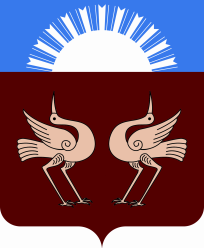 Республика БашкортостанСовет сельского поселенияАрслановский сельсоветмуниципального районаБуздякский район452722, с. Старые БогадыУл.Центральная, 53/4Тел. 2 -91-83       КА Р А Р  «20 » декабрь 2019 й               № 31                           Р Е Ш Е  Н И Е           « 20 »декабря 2019 гБашкортостан РеспубликаhыБүздəк районымуниципаль районынынАрыслан ауыл советыауыл биләмәһеСоветы452722, Иске Богазы ауылыҮҙәк урамы, 53/4Тел2-91-83Республика БашкортостанСовет сельского поселенияАрслановский сельсоветмуниципального районаБуздякский район452722, с. Старые БогадыУл.Центральная, 53/4Тел. 2 -91-83       КА Р А Р  «20 » декабрь 2019 й               № 32                           Р Е Ш Е  Н И Е           « 20 »декабря 2019 гБашкортостан РеспубликаhыБүздəк районымуниципаль районынынАрыслан ауыл советыауыл биләмәһеСоветы452722, Иске Богазы ауылыҮҙәк урамы, 53/4Тел2-91-83Республика БашкортостанСовет сельского поселенияАрслановский сельсоветмуниципального районаБуздякский район452722, с. Старые БогадыУл.Центральная, 53/4Тел. 2 -91-83       КА Р А Р  «20 » декабрь 2019 й               № 33                           Р Е Ш Е  Н И Е           « 20 »декабря 2019 гБашҡортостан РеспубликаhыБүздəк районымуниципаль районынынАрыслан ауыл Советыауыл билəмəhе Советы452722, Иске Богазы ауылыҮҙәк урамы, 53/4Тел2-91-83Башҡортостан РеспубликаhыБүздəк районымуниципаль районынынАрыслан ауыл Советыауыл билəмəhе Советы452722, Иске Богазы ауылыҮҙәк урамы, 53/4Тел2-91-83Республика БашкортостанСовет Сельского поселенияАрслановский сельсоветмуниципального районаБуздякский район452722, с. Старые БогадыУл.Центральная, 53/4Тел. 2 -91-83Республика БашкортостанСовет Сельского поселенияАрслановский сельсоветмуниципального районаБуздякский район452722, с. Старые БогадыУл.Центральная, 53/4Тел. 2 -91-83КА Р А Р  «20 » декабрь 2019 й               № 34№ 34                           Р Е Ш Е  Н И Е  « 20 »  декабря 2019 г                           Р Е Ш Е  Н И Е  « 20 »  декабря 2019 гБашҡортостан РеспубликаhыБүздəк районымуниципаль районынынАрыслан ауыл Советыауыл билəмəhе Советы452722, Иске Богазы ауылыҮҙәк урамы, 53/4Тел2-91-83Башҡортостан РеспубликаhыБүздəк районымуниципаль районынынАрыслан ауыл Советыауыл билəмəhе Советы452722, Иске Богазы ауылыҮҙәк урамы, 53/4Тел2-91-83Республика БашкортостанСовет Сельского поселенияАрслановский сельсоветмуниципального районаБуздякский район452722, с. Старые БогадыУл.Центральная, 53/4Тел. 2 -91-83Республика БашкортостанСовет Сельского поселенияАрслановский сельсоветмуниципального районаБуздякский район452722, с. Старые БогадыУл.Центральная, 53/4Тел. 2 -91-83КА Р А Р  «20 » декабрь 2019 й               № 30№ 30                           Р Е Ш Е  Н И Е  « 20 »  декабря 2019 г                           Р Е Ш Е  Н И Е  « 20 »  декабря 2019 гБашҡортостан РеспубликаhыБүздəк районымуниципаль районынынАрыслан ауыл Советыауыл билəмəhе Советы452722, Иске Богазы ауылыҮҙәк урамы, 53/4Тел2-91-83Республика БашкортостанСовет Сельского поселенияАрслановский сельсоветмуниципального районаБуздякский район452722, с. Старые БогадыУл.Центральная, 53/4Тел. 2 -91-83Ҡ А Р А Р 20 декабрь  2019 й.№ 35             Р Е Ш Е  Н И Е                20 декабря  2019 г   № п/пНаименование  мероприятияСрокиисполненияКто вноситКто вноситКто вноситОтветственные за исполнение1.Организационные мероприятия1.Организационные мероприятия1.Организационные мероприятия1.Организационные мероприятия1.Организационные мероприятия1.Организационные мероприятия1.Организационные мероприятия1Заседания Совета депутатов сельского поселенияВ течение годаГлава СПГлава СПГлава СПГлава СП2Заседания постоянных комиссийВ течение годаГлава СПГлава СПГлава СППредседатели постоянных комиссий3Работа с письмами, жалобами, обращениями граждан, предприятий, организаций, учрежденийПостоянноГлава СПГлава СПГлава СПГлава СП4Осуществление контроля исполнения решений, принятых Советом депутатов сельского поселенияВ течение годаГлава СПГлава СПГлава СПГлава СП5Подготовка вопросов для рассмотрения на заседаниях Совета депутатов сельского поселенияВ течение годаГлава СПГлава СПГлава СПГлава СП, депутаты Совета, администрация СП6Регулярное информирование населения  сельского поселения в  средствах массовой информации о деятельности депутатов Совета сельского поселенияВ течение годаГлава СПГлава СПГлава СПАдминистрация СП7Разработка и утверждение нормативно-правовых документов, касающихся деятельности органов местного самоуправленияВ течение годаГлава СПГлава СПГлава СПДепутаты Совета8Отчет администрации СП о выполнении плана работ по благоустройству территории сельского поселенияАвгуст- сентябрьГлава СПГлава СПГлава СПГлава СП9Организация и проведение публичных слушаний по внесению изменений в УставПо мере необходимостиГлава СПГлава СПГлава СПАдминистрация  СП10Заслушивание участкового уполномоченного полиции о состоянии преступностимайГлава СПГлава СПГлава СПУчастковые Уполномоченные полиции11Организация освещения улиц и установка необходимых указателей с названиями улиц и номерами домовВ течение годаГлава СПГлава СПГлава СПГлава СП12Исполнения Закона Республики Башкортостан                                  «О республиканском регистре муниципальных нормативных правовых актов»мартГлава СПГлава СПГлава СПАдминистрация СП13Реализация мероприятий в области энергосбережения и повышения энергетической эффективностиВ течение годаГлава СПГлава СПГлава СПГлава СП14Проведение публичных слушанийПо мере необходимостиГлава СПГлава СПГлава СПДепутаты Совета2.  Нормотворческая деятельность2.  Нормотворческая деятельность2.  Нормотворческая деятельность2.  Нормотворческая деятельность2.  Нормотворческая деятельность2.  Нормотворческая деятельность2.  Нормотворческая деятельность1Утверждение отчета об исполнении бюджета сельского поселения  за отчетный год, 1 квартал,1 полугодие, 9 месяцев текущего годаГлава СПГлава СПГлава СПНачальник МКУ «Централизованная бухгалтерия сельсоветов»2Внесение изменений в бюджетВ течение годаГлава СПГлава СПГлава СПНачальник МКУ «Централизованная бухгалтерия сельсоветов»3Принятие нормативных правовых актов поселенияВ течение годаГлава СПГлава СПГлава СПДепутаты Совета, администрация СП4Внесение изменений в НПА поселения в соответствии с изменениями федерального и регионального законодательстваВ течение годаГлава СПГлава СПГлава СПДепутаты Совета, администрация СП5Утверждение бюджета сельского поселения  на 2020 годдекабрьГлава СПГлава СПГлава СПДепутаты Совета, администрация СП6Об утверждении плана работы Совета депутатов сельского поселения  на 2020 годдекабрьГлава СПГлава СПГлава СПДепутаты Совета2.1Подготовка заключений комиссий по проектам решений Совета, докладов и содокладов комиссий В соответствии с планом работыПредседатели постоянных комиссий2.2Определение повестки дня заседаний СоветаВ соответствии с планом работыПредседатели постоянных комиссий2.3Проведение рейдов , проверок по изучению состояния дел на местахпостоянноПредседатели постоянных комиссий2.4Контроль за выполнением решений Совета, критических замечаний, предложений избирателей, депутатов, высказанных на заседаниях. собраниях, сходах граждансистематическиПредседатели постоянных комиссий2.5О плане работы Совета СП Арслановский сельсовет МР Буздякский район РБПредседатель СоветаПредседатели постоянных комиссийБашҡортостан РеспубликаhыБүздəк районымуниципаль районынынАрыслан ауыл Советыауыл билəмəhе Советы452722, Иске Богазы ауылыҮҙәк урамы, 53/4Тел2-91-83Республика БашкортостанСовет Сельского поселенияАрслановский сельсоветмуниципального районаБуздякский район452722, с. Старые БогадыУл.Центральная, 53/4Тел. 2 -91-83Ҡ А Р А Р 20 декабрь  2019 й.№ 36             Р Е Ш Е  Н И Е                20 декабря  2019 г «Утверждено»«Утверждено»Решением Совета сельского поселенияРешением Совета муниципальногоАрслановский сельсовет муниципальногорайона Буздякский районрайона Буздякский районРеспублики БашкортостанРеспублики Башкортостанот 20  декабря 2019 года № __от 20 декабря 2019 года № 36Администрация муниципального районаБуздякский районРеспублики БашкортостанГлава Администрации МР Буздякский район Администрация сельского поселения Арслановский сельсовет муниципального района Буздякский район Республики БашкортостанГлава СП Арслановский сельсовет МР Буздякский район ________________А.М.АрслановМ.П.________________В.К.ХафизовМ.П.